DEŇ ZEME V RATKOVSKOM BYSTROMPOĎAKOVANIEStarosta obce a poslanci obecného zastupiteľstva ďakujú účastníkom brigády a všetkým obyvateľom obce ktorí sa zúčastnili tejto akcie pri príležitosti „Dňa Zeme“ konanej dňa:     dňa 13.4.2019 Čistili sme miestny potok, prítoky potoka a verejné priestranstvá v obci. Nazbierali sme veľké množstvo odpadkov. jeden prívesný vozík železného šrotutri vrecia skla25 vriec plastov.Po brigáde bol podávaný guláš, za ktorý chcem poďakovať poslancovi obecného zastupiteľstva p. Romanovi Šaligovi.Počasie nebolo veľmi prajné, fúkal studený vietor, občas aj zapršalo, ale napriek tomu sa nám brigáda vydarila o čom svedčí aj množstvo vyzbieraného odpadu, čisté verejné priestranstvá a čistý potok.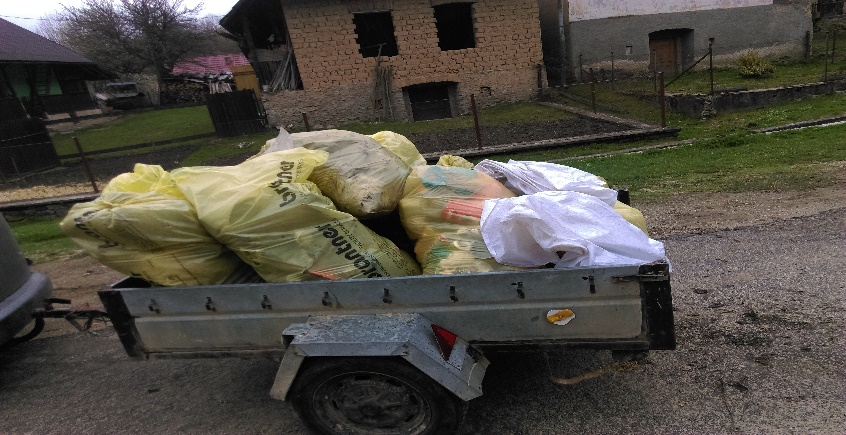 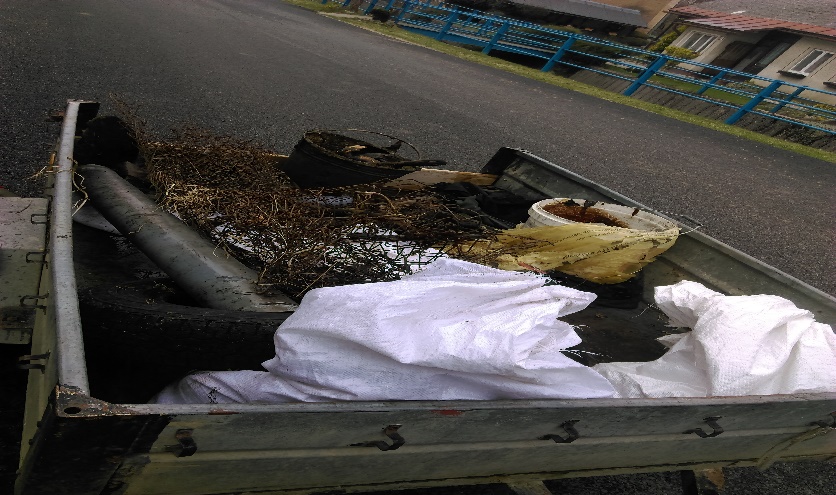 